中交建筑2023届春季校园招聘公告一、企业概况中交建筑集团有限公司，是世界500强、特大型中央企业——中国交通建设股份有限公司的核心子公司，前身为1975年的交通部“房产大队”，2022年由原“中交四公局”改制组建，具有建筑、市政、公路“三特三甲”等30个类别111项资质，总部设在北京，下属公司分布北京、雄安、天津、西安、郑州、南昌、南京、宁波、长沙、成都、厦门等地，业务遍布全国31个省（市、自治区）和亚洲、非洲、拉丁美洲10多个国家和地区，是集投资融资、设计运营、施工建设、工程服务为一体，具有一体化工程总承包能力的国有综合性大型建筑企业。多次获得全国优秀施工企业、中国交建优秀企业等荣誉，承建项目多次获得鲁班奖、詹天佑奖、李春奖、国优金奖等奖项，被认定为国家高新技术企业、中国质量诚信AAA级企业、中交集团房建产业链链长单位，入选国资委国有重点企业管理标杆创建行动“标杆企业”，致力成为“中交建筑”品牌领军者、“中交大城市业务”排头兵、“新兴业务”领跑者、“大交通业务”主力军。二、招聘需求（一）需求专业工程技术类（土木工程、工程力学、城市地下空间工程、建筑学、给排水、建环暖通、建筑电气等），经营造价类，安全环保类，物资机械类等。（二）资格条件1.国家统招2023届毕业生，本科及以上学历。2.综合成绩良好，毕业时取得毕业证、学位证。党员、学生干部、校园活动达人、专业竞赛获奖者优先。3.有较强的组织创新能力和团队协作精神，身体健康，事业心强，吃苦耐劳，热爱本职工作，能适应建筑施工行业环境，与企业用人要求相匹配。三、福利待遇“基薪+绩效薪酬+奖励薪酬+辅助薪酬”完善的四元薪酬体系，央企正式编制、六险二金、绩效薪酬、证件奖励、评优奖励、司龄补贴、高温津贴、入职津贴、高原津贴、项目艰苦津贴、项目岗位津贴、境外津贴，带薪休假、免费食宿、健康体检、工会福利等。四、人才培养多职业发展通道相互贯通，人才培养机制全面覆盖，岗位竞聘机制公平公正，提供良好的发展平台和广阔的发展空间，助力年轻人才快速成长成才，实现“一年成长、两年成才、三年独当一面”年轻人才培养目标。新人培训：入职培训、职业规划、“双导师”拜师学技、轮岗旁站、谈心谈话等；业务培训：专业技术培训、素质提升培训、考证取证培训等；干部培训：年轻干部培训、中青年干部培训 、高级管理人才培训、项目经理培训等。五、应聘须知（一）简历投递招聘采用线上线下相结合方式。在线投递简历：扫描人才招聘平台二维码，选择对应岗位，选择毕业院校所在省份面试站点投递简历（可上传成绩单、身份证、个人证书等附件），并完成系统测评。线下现场投递：根据招工作安排适时开展入校招聘宣讲（时间地点见学校公告），网上投递后，请关注校招行程，携带个人简历、成绩单、就业推荐表、身份证复印件等简历材料就近参加现场宣讲会。（二）招聘流程简历投递（线上测评）-->简历筛选-->面试-->签订三方协议-->进入录用流程。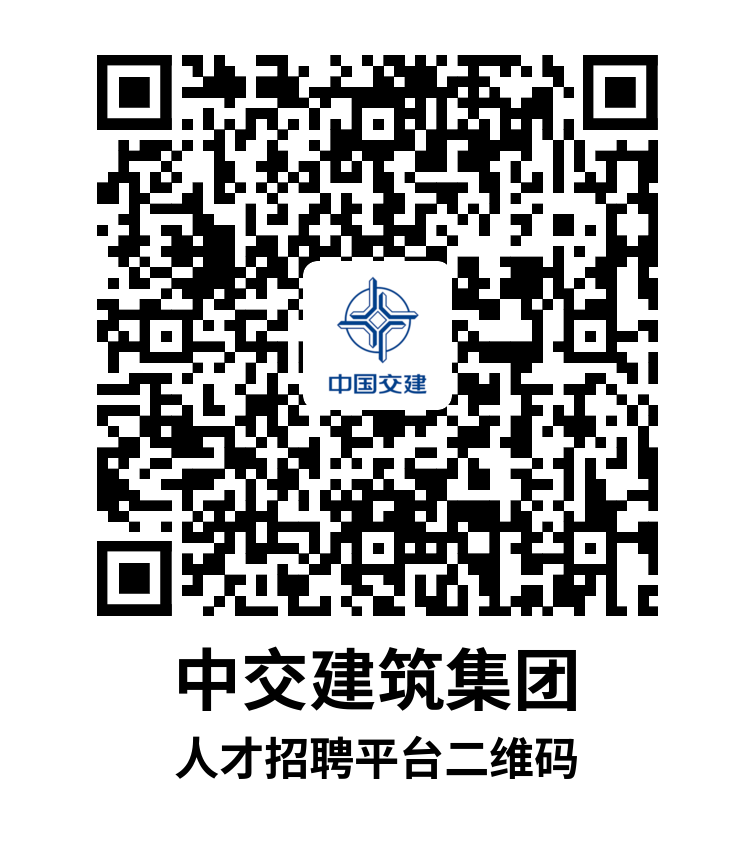 